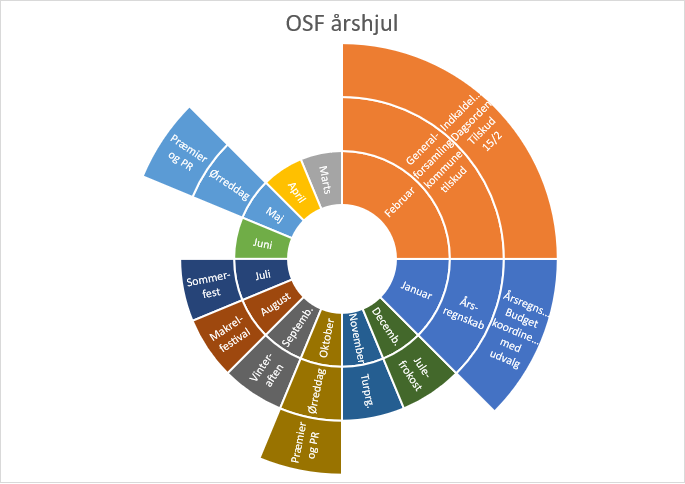 Bestyrelsen opgaverÅrsregnskab, (revision, informer medlemmer, hjemmesideopdatering)Generalforsamling (indkaldelse, opdækning, madlavning, mødeforberedelse osv.)Indsamling af indtægter fra kortsalg i butikker (kassererens opgave)Ansøgning om tilskud fra kommunen. Færdig senest 15. februarFå ren straffeattest på ledereKontakt til forbund, det offentlige og samarbejdspartnere som ikke er placeret i udvalgForretningsorden, værdigrundlag og arbejdsfordeling i bestyrelsenKan tilrettes af en til hver tid siddende bestyrelseVærdigrundlagBestyrelsen arbejder strategisk og træffer strategiske afgørelse. Daglige opgaver løses i respektive udvalg og af respektive ressourcepersoner. Dermed ligger væsentlige dele af beslutningskompetencen ligeledes i udvalget og hos ressourcepersonen.Der planlægges 4 årlige bestyrelsesmøder. 2 strategiske opfølgningsmøder, med deltagelse fra alle udvalg og 2 bestyrelsesmøder.Supplerende foreningens vedtægter er følgende værdier væsentlige for bestyrelsen:Åbenhed og imødekommenhedHurtig kommunikation og hurtige beslutninger. Medlemmer, som ønsker at iværksætte et initiativ eller har behov for afklaring, skal for daglige opgaver kunne mødes med svar i respektive udvalg. Daglige beslutninger i bestyrelsen træffes af formandskabet (formand og næstformand) og ellers af bestyrelsen, som imellem møder kan inddrages og handle pr. mail eller telefonBasis er en god økonomi men gode aktiviteter og godt samvær er formålet i OSFBestyrelse kan udstikke retningslinjer, som udbredes i hele foreningen Bestyrelse træder til side og bakker inkluderende op om projekter, som støtter foreningens virke betinget af, at projektet tilfører egne ressourcer, og uanset om projektet er bestyrelsens eller en gruppe af medlemmers idéStrategierBredde og inddragelseVi vil søge at være inddragende og bruge foreningens bredde. Dermed bør alle tilbud være opdateret og tilgængelige. Er der ressourcer og interesse for et område inden for foreningens virke, bakkes det positivt op, om det er inden for P&T, mose, kyst, hav, mede etc., og uanset om det er fisketure, projekter, medlemshvervning etc.KommunikationVi anerkender, at kommunikation i dag er mangfoldig og afgørende for en forenings virke og vil prioritere ressourcer og økonomi her på  Piger der fiskerVi vil søge at lave tiltag, der appellerer til den voksende gruppe af piger, der fiskerUngdomOpstår der ressourcer i OSF, der målrettet vil arbejde med ungdom, bakkes de fuldt op. Ellers vil vi søge at være inddragende og tilbyde partnerskab til andre organisationer fx Ung i OdsherredArbejdsfordeling i bestyrelsenTur og arrangementsudvalgOSF fisketur/arrangement  Note: Sinnet foreslår, at hun overtager opgaven med at ringe til turledere, der ikke har slået turvinder opØrreddag forårSponsordyrkning og præmieindsamlingFind og indkald arbejdsteamAnnoncering i butikker, blog og Facebook mmIndkøb af øl, pølser og vandTilberedning/servering af pølser og brødOprydning og nedlukning på dagen VinteraftenprogramVinteraftenprogram for hele vinteren skal gøres færdig i september måned Find underholdning ude fra (=foredrag)Rengør klubhus, afspritning (desinficering af gear, håndtag, toilet osv.)Turprogram for hele åretTurprogram for næste sæson skal ligge færdigt senest i november månedFind turledereFind ture der dækker medlemmernes interesserAnnoncér på hjemmeside og fbOnsdagsklubbens supportere oprettes under Tur og Arrangementsudvalget ligesom turene oprettes i aktivitetskalenderen – det vil bidrage til åbenhed og den gode markedsføring af klubben VandløbsplejeudvalgetFiskeudsætning (Mangler placering i årshjul)Klargør (oprens) ørredvandløb til efterårets opgangEtablering, forbedring og vedligeholdelse af gydebankerDiverse ansøgning hos offentlige myndighederMødedeltagelse (eksterne møder)Pengeindsamling hos fonde og myndigheder til store projekterKlubhusudvalgetIndkøb af sæbe, affaldsposer, hygiejnepapir o.l.Diverse vedligeholdelses opgaver af bygning og grund (græsslåning)Rengøring Arrangement og materialeindkøb af/til større arbejdsopgaverAlarmPR udvalgetOpdater/vedligehold hjemmeside o-s-f.dkOpdater/vedligehold af makrelfestival.dkOpfølgning og vedligeholdelse af aftale hos dk.hostmaster og webhotel (one.com) Opdater/vedligehold Facebook gruppe og partnergrupperOpdater/vedligehold af Facebooksiden Odsherreds Sportsfiskerforening – OSFOpdater/vedligehold af Facebooksiden Makrel FestivalKanal- og moseudvalgetLodsejerafregning senest efterårsferienTilsyn med fiskevandeOprydning på voldeSkiltning Administration af dagkort og salgsstederKoordinator og kontaktperson for kontrol skal findes i udvalgetKontakt til pumpe- og digelaugetAnsvarlig for SU og Tissø skal findes i udvalget SmåbådsudvalgetArrangere ture for småbåde Øvrige opgaver defineres og beskrives i udvalgetJuniorudvalgetJuniorture/-arrangementerFind aspiranter til juniorlederkurserMakrelfestivaludvalgetArrangere DM i MakrelPræmieindsamling (bør ske i efteråret før afholdelsen)Myndighedstilladelser fx øl og spiritusIndvejningKontakt til Havnefoged herunder parkering og leje af havnenHavnen skal lejes tidligt, så den ikke bookes af andre. Der kan bookes i forbindelse med afholdelse for næste årKontakt til Visit OdsherredBookning af madaftale fx Den Gyldne HaneVaretagelse af salg af deltagerbeviser + opsætning af betalingsportal. Deltagelse bør kunne købes inden udgangen af november til deltagelse efterfølgende år evt. tidligereReklame og kommunikation på FacebookPrimære opgaver i bestyrelsenServiceperson for udvalgFormand Torben- Udvikling og strategi- Partnerskaber- Mødeleder og dagsordenPR udvalget (Primær)BestyrelsesmedlemLongNiels- Kontakt og forretningsudvikling: Fysiske salgsstederTur&Arr udvalget (Primær)Småbåd udvalget (Primær)Kasserer Michael- Budgetkoordinering med udvalg- Budgetopfølgning til de 4 årlige møder- Bogf. og bankMakrelfestival udvalget(Primær)BestyrelsesmedlemJørn Mossin- Vinteraften- Fluebinding og kasteinstruktionKanal og mose udvalget(Primær)Sekretær Sinnet- Handlingsplan og referat- Kontakt til nye medlemmer- Kontaktperson for forbundVandløbspleje udvalget(Primær)Suppleant Ole BlomGenerationsskifte og nye ressourcepersonerMakrelfestival udvalget (Sekundær)Suppleant Henrik A.JuniorarbejdeTur&Arr. udvalget (Sekundær)AktivitetskalenderFacebook gruppeFacebook gruppe/BloggenFør turenSkal slås op herBør slås op herEfter turenTurvinder skal slås op her